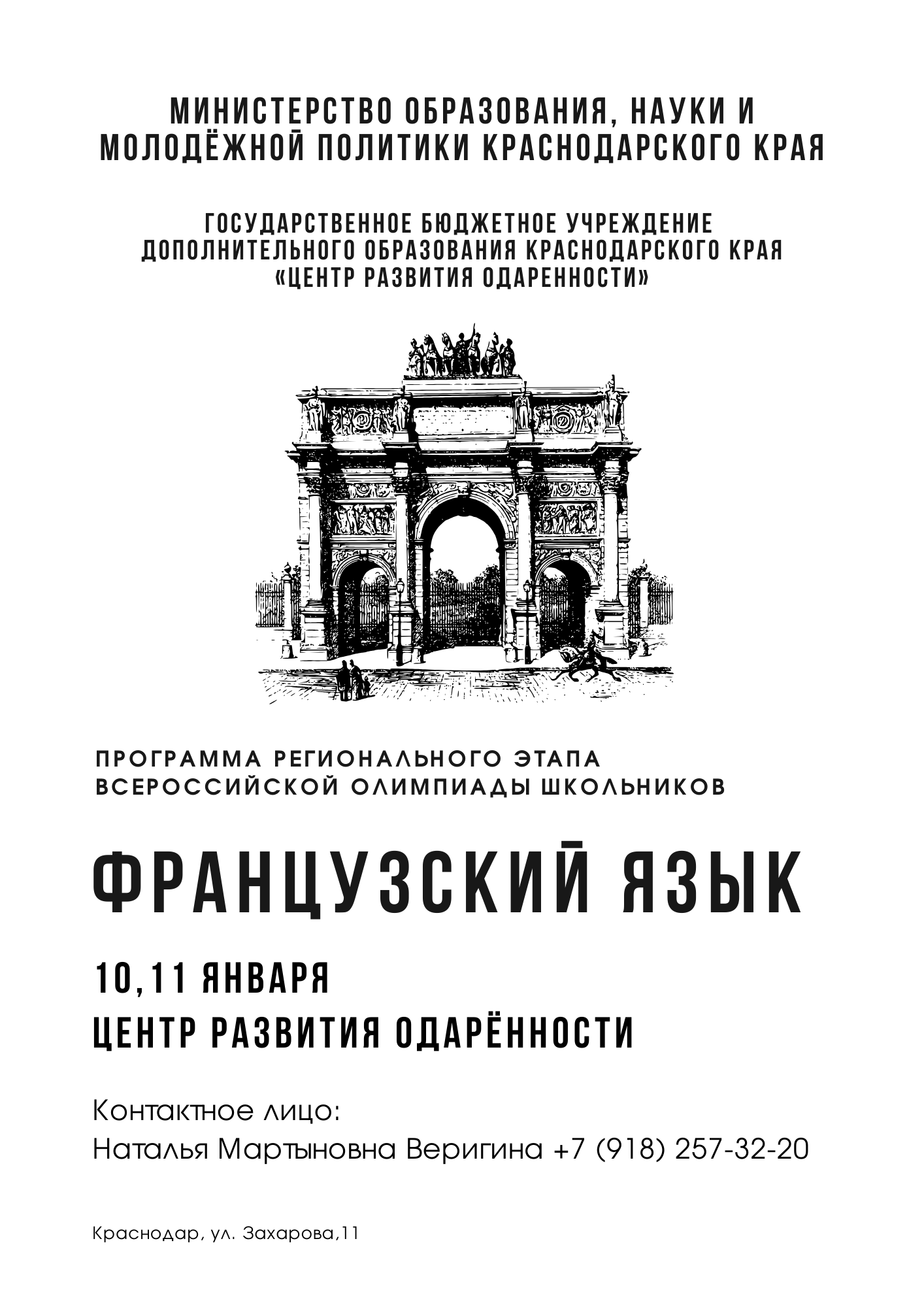 Программа регионального этапа ВСОШПрограмма регионального этапа ВСОШ9 января9 января  15.00-17.00Заезд (гостиница «Платан», ул. Постовая, 41)  17.00-17.30Совещание руководителей команд (холл гостиницы «Платан», ул. Постовая,  41)  18.00-19.00Ужин (гостиница «Платан», ул. Постовая, 41)  19.00-22.00Время для самоподготовки  22.00отбой10 января10 января  7.00-8.00Завтрак (гостиница «Платан», ул. Постовая,41)  8.40-9.00Инструктаж для участников, заполнение шифровальных карточек («Центр развития одарённости»,  ул. Захарова, 11), второй этаж  9.00-13.00Олимпиада. Письменный тур («Центр развития одарённости»,  ул. Захарова, 11),второй этаж14.00–15.00Обед (гостиница «Платан», ул. Постовая, 41)15.00–19.00Время для самоподготовки18.00-19.00Ужин (гостиница «Платан», ул. Постовая, 41)11 января11 января  7.00-8.00Завтрак (гостиница «Платан», ул. Постовая, 41)  8.40-9.00Инструктаж для участников  («Центр развития одарённости»,  ул. Захарова, 11), второй этаж  9.00-13.00Олимпиада (устный тур) («Центр развития одарённости»,  ул. Захарова, 11), второй этаж14.00-15.00Обед (гостиница «Платан», ул. Постовая, 41)  15.00ОтъездОзнакомиться с проверенной работой, критериями оценивания и подать заявление на апелляцию,вы сможете в своем личном кабинете.olimp.cdodd.ruОзнакомиться с проверенной работой, критериями оценивания и подать заявление на апелляцию,вы сможете в своем личном кабинете.olimp.cdodd.ruГрафик проведения данных процедур вы сможете посмотреть также в личном кабинете.График проведения данных процедур вы сможете посмотреть также в личном кабинете.Программа регионального этапа ВСОШПрограмма регионального этапа ВСОШ9 января9 января  15.00Заезд (гостиница «Платан», ул. Постовая, 41)  17.00Совещание руководителей команд (холл гостиницы «Платан», ул. Постовая,  41)18.00-19.00Ужин (гостиница «Платан», ул. Постовая, 41)  19.00Время для самоподготовки  22.00отбой10 января10 января  7.00-8.00Завтрак (гостиница «Платан», ул. Постовая,41)  8.40Инструктаж для участников, заполнение шифровальных карточек («Центр развития одарённости»,  ул. Захарова, 11)  9.00-13.00Олимпиада. Письменный тур («Центр развития одарённости»,  ул. Захарова, 11)14.00–15.00Обед (гостиница «Платан», ул. Постовая, 41)15.00–19.00Время для самоподготовки18.00-19.00Ужин (гостиница «Платан», ул. Постовая, 41)11 января11 января  7.00-8.00Завтрак (гостиница «Платан», ул. Постовая, 41)  8.40Инструктаж для участников  («Центр развития одарённости»,  ул. Захарова, 11)  9.00-13.00Олимпиада (устный тур) («Центр развития одарённости»,  ул. Захарова, 11)14.00-15.00Обед (гостиница «Платан», ул. Постовая, 41)  15.00ОтъездОзнакомиться с проверенной работой, критериями оценивания и подать заявление на апелляцию,вы сможете в своем личном кабинете.olimp.cdodd.ruОзнакомиться с проверенной работой, критериями оценивания и подать заявление на апелляцию,вы сможете в своем личном кабинете.olimp.cdodd.ruГрафик проведения данных процедур вы сможете посмотреть также в личном кабинете.График проведения данных процедур вы сможете посмотреть также в личном кабинете.